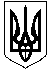 УКРАЇНАОЛЕКСАНДРІЙСЬКА РАЙОННА ДЕРЖАВНА АДМІНІСТРАЦІЯКІРОВОГРАДСЬКОЇ ОБЛАСТІ ВІДДІЛ ОСВІТИвул. 6-го Грудня, .  Олександрія, Кіровоградська область, 28000, тел./факс 05 (235) 4-40-39, е-mail: inbox6@olex.kr-admin.gov.ua, код ЄДРПОУ 0214413431.03.2016 р. № 641Керівникам загальноосвітніх,позашкільних навчальних закладівПро газету «Освіта України»Відповідно до листа Міністерства освіти і науки України від 17 березня 2016 року № 1/9-136 «Щодо офіційного періодичного видання», листа управління освіти, науки, молоді та спорту Кіровоградської обласної державної адміністрації від 21 березня 2016 року № 01-12/273/1-43, з метою своєчасного отримання достовірної інформації з офіційних джерел для організації належної роботи навчальних закладів та установ, просимо розглянути можливість передплати зазначеного видання.Додаток: 2 арк. в 1 прим.Начальник відділу освіти                                               О.ПолтавецьМатяш  90751